Name ____________________________G	                                    H  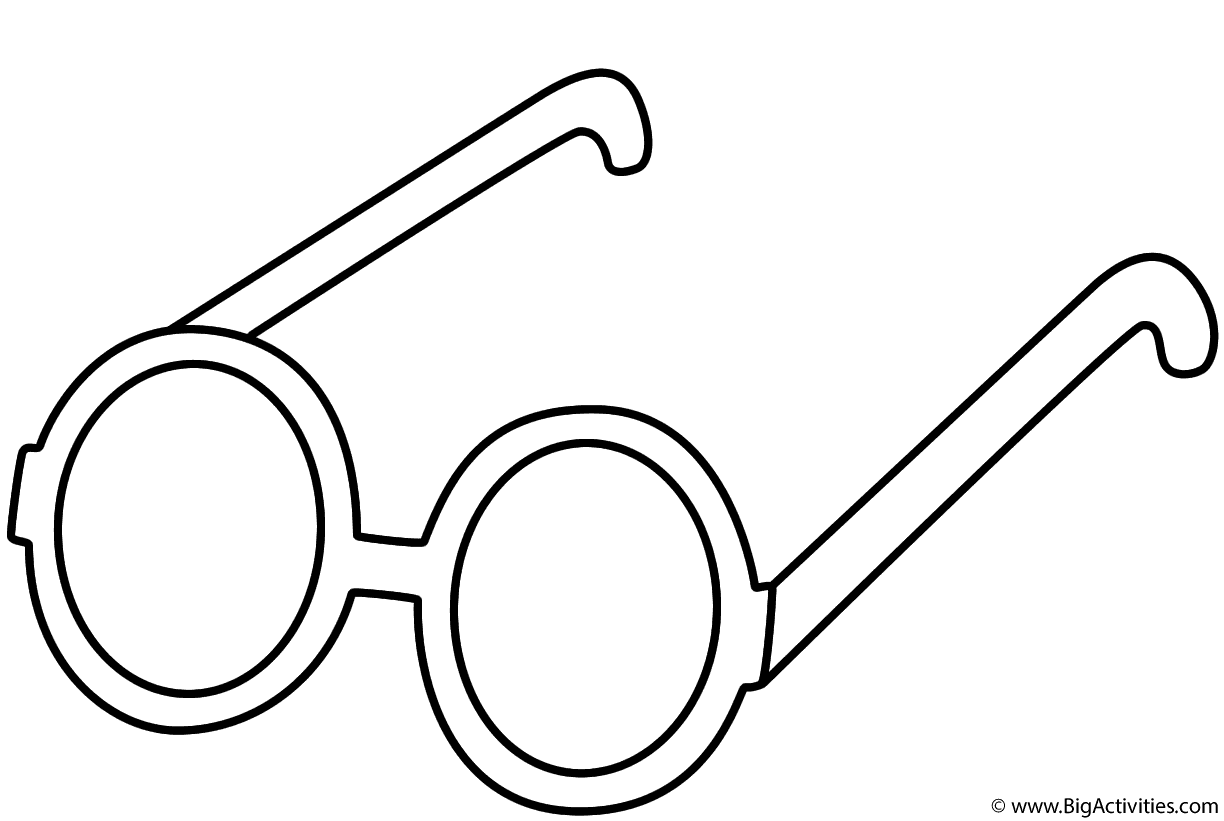 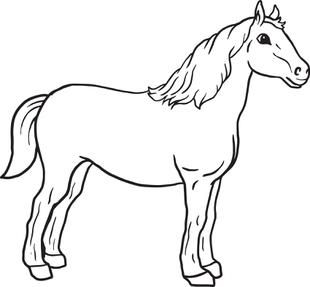 G	G	 	H		H